	   Sunday, October 21, 2012	   Monday, October 22, 2012	   Tuesday, October 23, 2012	   Wednesday, October 24, 2012	   Thursday, October 25, 2012	   Friday, October 26, 2012	   Saturday, October 27, 20126:00AMHome Shopping  Shopping program.6:30AMHome Shopping  Shopping program.7:00AMRoute 66: A Long Piece Of Mischief  While in Texas, Buz helps a rodeo clown and a female stunt rider to find peace with themselves. Starring MARTIN MILNER and GEORGE MAHARIS.PG 8:00AMSea Breeze (R)  Join celebrity chef John Torode as he goes on a culinary tour of the Balearic Islands, exploring the culture and sampling the cuisines.G 8:30AMHome Shopping  Shopping program.9:00AMHome Shopping  Shopping program.9:30AMHome and Away Catch-Up (R) (HAW6-771 - 775) 'CC'    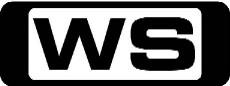 Miss Home and Away this week? Catch up on 7TWO!PG (D,A)11:45AMNight Court: Hi Honey, I'm Home (R)  Judge Harry decides the case of a veteran declared dead while missing-in-action who escapes and finds his wife with a new husband. Starring HARRY ANDERSON, MARKIE POST, KAREN AUSTIN, GAIL STRICKLAND and ELLEN FOLEY.PG 12:10PM7TWO Sunday Matinee: Kings Of The Sun (R) (1963)    Mayan King takes what is left of his defeated countrymen and sails to North America where they are attacked by Indians. Starring YUL BRYNNER, GEORGE CHAKIRIS, LEO GORDON, SHIRLEY ANNE FIELD and ANGEL DI STAFFANO.PG (V)2:30PM7TWO Sunday Matinee: The Clinic (R) (2003)    A young vet makes a bad first impression at the rural veterinary clinic he works at, until he is given the chance to prove himself. Starring MIKE FARRELL, JONATHAN SCARFE, BRUCE DAVISON, IONA SKYE and SEBASTIAN SPENCE.PG (A,V)4:30PM7TWO Sunday Matinee: Lois And Clark: The New Adventures Of Superman (R) (1993)  Clark Kent, an alien being with unlimited powers, works in disguise with fellow newspaper reporters Lois Lane and Jimmy Olsen to prevent Lex Luthor and Dr Antoinette Baines from sabotaging Earth's space station. Starring DEAN CAIN, TERI HATCHER, LANE SMITH, MICHAEL LANDES and ELIZABETH BARONDES.PG (V)6:30PMBargain Hunt: Newark   No love is lost between experts Catherine Southon and James Lewis as they hit Newark with their bargain hunting teams while Tim Wonnacott has a romantic liaison at Hughenden Manor.G 7:30PMBallykissangel: The Power & The Glory (R) 'CC'  Following the death of Bertie O'Doyle, the local representative at the Irish Parliament, a by-election is held in the village. Starring STEPHEN TOMPKINSON, DERVLA KIRWAN, TONY DOYLE, TINA KELLEGHER and NIALL TOBIN.PG 8:30PMEscape To The Country: Oxfordshire    **NEW EPISODE**Alistair Appleton is off to Oxfordshire to help a nautical couple find a property close to the river - so they can moor their boat.G 9:30PM60 Minute Makeover: Brentford    **NEW EPISODE**Claire Sweeney and the team head to Brentford to help rock singer Billy and his new wife Zen rescue their time warped home.G 10:30PMHomes Under The Hammer    Martin and Lucy visit a Victorian villa in Derby, a plot of land in Kent and a house in Nottinghamshire.G 11:45PMHale & Pace (R)  With a clutch of irrepressible characters and a reputation for risqué humour - Hale and Pace deliver another selection of unforgettable comical sketches. Starring GARETH HALE, NORMAN PACE, JONATHAN BARLOW, PHILIP BLAINE and HELEN COPP.M 12:20AM7TWO Late Movie: Kings Of The Sun (R) (1963)    Mayan King takes what is left of his defeated countrymen and sails to North America where they are attacked by Indians. Starring YUL BRYNNER, GEORGE CHAKIRIS, LEO GORDON, SHIRLEY ANNE FIELD and ANGEL DI STAFFANO.PG (V)2:30AM7TWO Late Movie: Lois And Clark: The New Adventures Of Superman (R) (1993)  Clark Kent, an alien being with unlimited powers, works in disguise with fellow newspaper reporters Lois Lane and Jimmy Olsen to prevent Lex Luthor and Dr Antoinette Baines from sabotaging Earth's space station. Starring DEAN CAIN, TERI HATCHER, LANE SMITH, MICHAEL LANDES and ELIZABETH BARONDES.PG (V)4:30AMRoute 66: A Long Piece Of Mischief  (R)While in Texas, Buz helps a rodeo clown and a female stunt rider to find peace with themselves. Starring MARTIN MILNER and GEORGE MAHARIS.PG 5:30AMHome Shopping  Home Shopping6:00AMHome Shopping  Shopping program.6:30AMTotal Girl - Shake It Up (R) 'CC'    When best friends CeCe and Rocky audition for television's most popular teen dance show, CeCe gets a bad case of stage fright and ruins the audition. But Rocky has a plan to get them on the show. Starring BELLA THORNE, ZENDAYA, ADAM IRIGOYEN, DAVIS CLEVELAND and KENTON DUTY.G 7:00AMTotal Girl - Shake It Up (R) 'CC'    CeCe and Rocky's newfound 'cool' status may be jeopardized when their classmates find out that they are just background dancers on 'Shake It Up, Chicago!'. Starring BELLA THORNE, ZENDAYA, ADAM IRIGOYEN, DAVIS CLEVELAND and KENTON DUTY.G 7:30AMTotal Girl - Wizards Of Waverly Place (R) 'CC'    After escaping from captivity, the Russos return home to find they no longer have contact with the wizard world. Starring SELENA GOMEZ, DAVID HENRIE, JAKE T  AUSTIN, JENNIFER STONE and MARIA CANALS-BARRERA.G 8:00AMTotal Girl - Hannah Montana (R) ‘CC’     Lilly is furious with Miley for not telling her that the movie will interfere with their college plans. Starring MILEY CYRUS, EMILY OSMENT, JASON EARLES, MITCHEL MUSSO and BILLY RAY CYRUS.G 8:30AMTotal Girl - The Fairies (R) 'CC'    An enchanting, magical fantasy comes to life as the Fairies explore Fairyland through play and adventure.G 9:00AMHome and Away - The Early Years (R) 'CC'  Adam receives another telegram from Michael.  Will Bobby survive Sam's first day at school? Starring ANDREW HILL, KATE RITCHIE, NICOLLE DICKSON, JUDY NUNN and RAY MEAGHER.G 9:30AMSons And Daughters (R) 'CC'  Alison is shocked to discover Wayne holds the key to her freedom.  Caroline finds the rug pulled out from under her.G 10:00AMCoronation Street    Shelley quizzes Charlie about ripping off the insurance company.  Martin is shocked to hear Katy's news.PG 10:30AMShortland Street    Luke is brought to hospital. TK advises Chris and Rachel about Scottie's condition.PG 11:00AM10 Years Younger (R)    A battle with cancer has taken its toll on Gayle's appearance. Now Fiona McDonald is here to make her look ten years younger in ten days.PG 11:30AMDoctor In The House: Rallying Round (R) 'CC'  It is time for the Grand Mystery Field Meeting of the St. Swithin's Motor Club and Paul Collier has arranged an impressive itinerary. Starring BARRY EVANS, ROBIN NEDWELL, GEORGE LAYTON, GEOFFREY DAVIES and ERNEST CLARK.PG 12:00PMKojak: When You Hear The Beep, Drop Dead (R)  After several witnesses overhear Linda Hopper emphatically state that she plans to kill her lover, Kojak seems powerless to stop her. Starring TELLY SAVALAS, CANDACE SAVALAS, DAN FRAZER, KARIO SALEM and KEVIN DOBSON.M 1:00PMCatherine Cookson's The Dwelling Place: Part 1 (R)  'CC'While struggling to keep her siblings out of the workhouse, a woman is assaulted, changing her life forever. Starring TRACY WHITWELL, JAMES FOX, EDWARD RAWLE-HICKS, RAY STEVENSON and PHILIP VOSS.M (A,V)2:00PM7TWO Mid Arvo Movie: Alias Jesse James (R) (1959)  An insurance agent lands in hot water when people mistake him for the infamous western outlaw, Jesse James. Starring BOB HOPE, WENDELL COREY, JIM DAVIS, RHONDA FLEMING and GLORIA TALBOT.PG (V)4:00PM4 Burners And A Grill (R)    Learn how to make quick and easy meals by using only a hob and a grill.G 4:30PMOn The Buses: The Epidemic (R) 'CC'  When they realise that they stand to make big money in overtime during a flu epidemic, Stan and Jack are eager to be inoculated. Starring REG VARNEY, ANNA KAREN and DORIS HARE.PG 5:00PMFenn Street Gang: The Crunch (R) Duffy is angry when his brother decides to give up his share of their decorating business. Starring DAVID BARRY, PETER CLEALL, CAROL HAWKINS, LEON VITALI and LIZ GEBHARDT.PG 5:30PMDad's Army: Brain Versus Brawn (R)  In order to keep his younger troops out of a newly formed commando unit, Mainwaring suggests he will challenge the other commander. Starring ARTHUR LOWE, JOHN LEMESURIER, CLIVE DUNN, IAN LAVENDER and JOHN LAURIE.G 6:00PMKingswood Country: There's No Place Like Rome (R)  Ted refuses to go to Rome with Thel. However, when he considers the alternative of staying home with Bruno's father, Rome starts to have a certain appeal. Starring ROSS HIGGINS, JUDI FARR, LAUREL MC GOWAN, LEX MARINOS and PETER FISHER.PG 6:30PMMotorway Patrol: Delta Force 'CC'   Motorway Patrol police catch a wayward drunk after an all night drinking binge, it's a race against time to find a missing driver and just how many teenagers can you fit into a station wagon?PG 7:00PMBorderline (R) 'CC' Tonight, a former Korean over-stayer tries to outwit Immigration staff and Iranian Kurdish refugees touch down in Christchurch after decades of persecution.PG 7:30PMHeartbeat: Ups And Downs (R) 'CC'    A cat burglar is on the prowl. Carol charms a visitor. Peggy plays matchmaker for David and Bernie fears when Rosie fails to return home. Starring JOSEPH MCFADDEN, DEREK FOWLDS, TRICIA PENROSE, WILLIAM SIMONS and DAVID LONSDALE.PG (V)8:30PMWaking The Dead: Life Sentence - Part 2 (R) 'CC'    Reluctantly, Boyd continues to rely on serial killer Thomas Rice's assistance on the case. Boyd confronts Dr Delaney to discover what happened when Rice kidnapped her and why he spared her life? Starring TREVOR EVE, SUE JOHNSTON, HOLLY AIRD, CLAIRE GOOSE and WIL JOHNSON.M (A,V)9:40PMCriminal Minds: Secrets And Lies / The Fisher King (CRMD-021 & CRMD-022) 'CC'   **DOUBLE EPISODE**When the CIA take over the FBI field office, Gideon and the team are called in to profile a CIA mole. Then, Gideon and the BAU become pawns in the fantasy game of a psychopathic killer. Starring MANDY PATINKIN, THOMAS GIBSON, SHEMAR MOORE, LOLA GLAUDINI and MATTHEW GRAY GUBLER.M (V,A)11:40PMCatherine Cookson's Tilly Trotter: Part 2 (R)  'CC'Tilly feels life is finally looking up. But when Mark Sopwith's wife learns of his affair, it looks like Tilly is on the move again. Starring CARLI NORRIS, SIMON SHEPHERD, GAVIN ABBOTT, BETH GODDARD and MADELAINE NEWTON.M (V)12:40AMKojak: When You Hear The Beep, Drop Dead (R)  After several witnesses overhear Linda Hopper emphatically state that she plans to kill her lover, Kojak seems powerless to stop her. Starring TELLY SAVALAS, CANDACE SAVALAS, DAN FRAZER, KARIO SALEM and KEVIN DOBSON.M 1:40AM7TWO Late Movie: Alias Jesse James (R) (1959)  An insurance agent lands in hot water when people mistake him for the infamous western outlaw, Jesse James. Starring BOB HOPE, WENDELL COREY, JIM DAVIS, RHONDA FLEMING and GLORIA TALBOT.PG (V)3:30AM10 Years Younger (R)    A battle with cancer has taken its toll on Gayle's appearance. Now Fiona McDonald is here to make her look ten years younger in ten days.PG 4:00AMDad's Army: Brain Versus Brawn (R)  In order to keep his younger troops out of a newly formed commando unit, Mainwaring suggests he will challenge the other commander. Starring ARTHUR LOWE, JOHN LEMESURIER, CLIVE DUNN, IAN LAVENDER and JOHN LAURIE.G 4:30AMShortland Street    (R)Luke is brought to hospital. TK advises Chris and Rachel about Scottie's condition.PG 5:00AMCoronation Street    (R)Shelley quizzes Charlie about ripping off the insurance company.  Martin is shocked to hear Katy's news.PG 5:30AMHome Shopping  Home Shopping6:00AMHome Shopping  Shopping program.6:30AMTotal Girl - Shake It Up (R) 'CC'    Shake It Up, Chicago!' is holding a dance marathon to raise money for charity and Rocky is quick to sign up to support the local senior centre as the winner will get a spotlight dance on the show. Starring BELLA THORNE, ZENDAYA, ADAM IRIGOYEN, DAVIS CLEVELAND and KENTON DUTY.G 7:00AMTotal Girl - Shake It Up (R) 'CC'    Cece is told if she fails algebra she will be suspended from the show. Ty goes on his first date with Tinka and is pleasantly surprised. Starring BELLA THORNE, ZENDAYA, ADAM IRIGOYEN, DAVIS CLEVELAND and KENTON DUTY.G 7:30AMTotal Girl - Wizards Of Waverly Place (R) 'CC'    Alex quits her wizard training after she decides there will never be enough time to compete for the title of family wizard. Starring SELENA GOMEZ, DAVID HENRIE, JAKE T  AUSTIN, JENNIFER STONE and MARIA CANALS-BARRERA.G 8:00AMTotal Girl - Good Luck Charlie (R) 'CC'    Charlie is turning age 2 and, after an unsuccessful bid to get her tickets to the sold out Gurgles concert, Teddy, PJ and Gabe get caught sneaking Charlie into the venue. Starring BRIDGIT MENDLER, LEIGH-ALLYN BAKER, BRADLEY STEVEN PERRY, ERIC ALLAN KRAMER and JASON DOLLEY.G 8:30AMTotal Girl - The Fairies (R) 'CC'    An enchanting, magical fantasy comes to life as the Fairies explore Fairyland through play and adventure.G 9:00AMHome and Away - The Early Years (R) 'CC'  Nick is wrong when he thinks there's nothing Revhead can do to stop him seeing Julie.  Haydn prepares to take the plunge. Starring ANDREW HILL, KATE RITCHIE, NICOLLE DICKSON, JUDY NUNN and RAY MEAGHER.G 9:30AMSons And Daughters (R) 'CC'  Beryl is worried that she may have pushed David too far. Caroline is incensed to find her gold-digging backfiring on her.G 10:00AMCoronation Street    Fiz is suspicious of Kirk's relationship with Thelma.  Katy's relieved when Martin finally accepts they're going to have a baby and Sarah admits to Gail and Audrey she's got a date.PG 10:30AMShortland Street    Murray confronts Evan, Callum regains consciousness and Isaac pays hush money to Jim.PG 11:00AM10 Years Younger (R)    Cathy was once an attractive woman, but living with boys has taken its toll. Can the team make her look ten years younger in ten days?PG 11:30AMDoctor In The House: If In Doubt, Cut It Out (R) 'CC'  Michael Upton develops severe pains... is it medical students hysteria? Starring BARRY EVANS, ROBIN NEDWELL, GEORGE LAYTON, GEOFFREY DAVIES and ERNEST CLARK.PG 12:00PMKojak: I Was Happy Where I Was (R)  Unsolved street murders prompt Kojak to send in an undercover man. Starring TELLY SAVALAS, CANDACE SAVALAS, DAN FRAZER, KARIO SALEM and KEVIN DOBSON.M 1:00PMCatherine Cookson's The Dwelling Place: Part 2 (R)  'CC'The father of Cissie's attacker demands she hand over her child when he hears of the family resemblance. Will she get her boy back? Starring TRACY WHITWELL, JAMES FOX, EDWARD RAWLE-HICKS and PHILIP VOSS.M (V,A)2:00PM7TWO Mid Arvo Movie: Stolen Hours (R) (1963)  A wealthy American playgirl, suffering from a tumour on the brain, falls in love with the doctor who operates on her. Starring SUSAN HAYWARD, MICHAEL CRAIG, DIANA BAKER, EDWARD JUDD and PAUL ROGERS.PG (A)4:00PM4 Burners And A Grill    Learn how to make quick and easy meals by using only a hob and a grill.G 4:30PMOn The Buses: The New Nurse (R) 'CC'  Mum lets a room to the ultra-refined new nurse from the bus depot and her presence has a drastic effect on the Butler family. Starring REG VARNEY and ANNA KAREN.PG 5:00PMFenn Street Gang: Smart Lad Wanted (R) Craven's ex-boss offers him a job looking after his daughter but she is not the innocent daughter his ex-boss imagines her to be. Starring DAVID BARRY, PETER CLEALL, CAROL HAWKINS and LIZ GEBHARDT.PG 5:30PMDad's Army: A Brush With The Law (R)  Warden Hodges is full of delight when he can issue a summons to Mainwaring for allowing an unconcealed light to burn in the office. Starring ARTHUR LOWE, JOHN LEMESURIER, CLIVE DUNN, IAN LAVENDER and JOHN LAURIE.G 6:00PMKingswood Country: Boom Boom Bullpitt (R)  When the Bullpitt house is placed under quarantine, Ted uses the enforced rest to practice an act for his army reunion. Starring ROSS HIGGINS, JUDI FARR, LAUREL MC GOWAN, LEX MARINOS and PETER FISHER.PG 6:30PMMotorway Patrol: 3 In A Rav 'CC'   A stolen Rav 4 races through suburban streets and a car is found crashed - but who was the driver? And a new excuse for being caught out for speeding.PG 7:00PMBorderline (R) 'CC' Tonight, two sides of the 'illegal workers' problem in Hawkes Bay. A Polish tourist blows his stack at Christchurch Airport and relationship issues rise up for Bangkok Immigration NZ staff.PG 7:30PMSpecial: Cirque Du Soleil Presents: Zed In Tokyo    ** PREMIERE **Take a behind the scenes look at the first permanent Cirque Du Soleil production in Japan, “ZED in Tokyo”. Join the director and artists as they explore the essence of humanity on a colourful journey featuring vibrant characters, dazzling costumes and sensational acrobatics.G 8:30PMThe Vicar Of Dibley: The Engagement (R) 'CC'  Romance is in the air as Geraldine becomes Cupid, attempting to bring together the desperately shy Alice and the even more shy Hugo. Starring DAWN FRENCH, GARY WALDHORN, EMMA CHAMBERS, JAMES FLEET and ROGER LLOYD-PACK.PG 9:30PMKeeping Up Appearances: Golf Course (R) 'CC'  Hyacinth has her eyes set on Richard gaining a position with a local firm who have a vacancy within their ranks. Starring PATRICIA ROUTLEDGE, CLIVE SWIFT, GEOFFREY HUGHES, MARY MILLAR and JOSEPHINE TEWSON.PG 10:10PMHomes Under The Hammer    Martin and Lucy visit a four floor property in Southampton, a house in Hartlepool in need of an electrician and a top floor flat in London.G 11:20PMProperty Ladder: The Welters  **NEW EPISODE**In Houston, Texas, Kathy and Alain take out three loans to fund their first renovation. Together, they'll take on the remodel of a four bedroom home with less than $10,000.PG 12:20AMHouse Doctor: Faulkland, Somerset (R)    Meet Vince and Lorraine Curtis with their modern bungalow that has been on the market for four months, but has only notched up seven measly viewings.G 1:20AM7TWO Late Movie: Stolen Hours (R) (1963)  A wealthy American playgirl, suffering from a tumour on the brain, falls in love with the doctor who operates on her. Starring SUSAN HAYWARD, MICHAEL CRAIG, DIANA BAKER, EDWARD JUDD and PAUL ROGERS.PG (A)3:30AM10 Years Younger (R)    Cathy was once an attractive woman, but living with boys has taken its toll. Can the team make her look ten years younger in ten days?PG 4:00AMDad's Army: A Brush With The Law (R)  Warden Hodges is full of delight when he can issue a summons to Mainwaring for allowing an unconcealed light to burn in the office. Starring ARTHUR LOWE, JOHN LEMESURIER, CLIVE DUNN, IAN LAVENDER and JOHN LAURIE.G 4:30AMShortland Street    (R)Murray confronts Evan, Callum regains consciousness and Isaac pays hush money to Jim.PG 5:00AMCoronation Street    (R)Fiz is suspicious of Kirk's relationship with Thelma.  Katy's relieved when Martin finally accepts they're going to have a baby and Sarah admits to Gail and Audrey she's got a date.PG 5:30AMHome Shopping  Home Shopping6:00AMHome Shopping  Shopping program.6:30AMTotal Girl - Shake It Up (R) 'CC'    Cece and Rocky have a fight and have a break from their friendship. Starring BELLA THORNE, ZENDAYA, ADAM IRIGOYEN, DAVIS CLEVELAND and KENTON DUTY.G 7:00AMTotal Girl - Shake It Up (R) 'CC'    Rocky and CeCe find out that a teen pop singing heartthrob isn't what he appears to be. Starring BELLA THORNE, ZENDAYA, ADAM IRIGOYEN, DAVIS CLEVELAND and KENTON DUTY.G 7:30AMTotal Girl - Wizards Of Waverly Place (R) 'CC'    Harper convinces Alex that life without magic isn't that bad, but the strain of not using magic causes a fight between the two. Starring SELENA GOMEZ, DAVID HENRIE, JENNIFER STONE and MARIA CANALS-BARRERA.G 8:00AMTotal Girl - Good Luck Charlie (R) 'CC'    Teddy is miserable after taking a job working at an ocean-themed children's party venue dressed as a sea creature, and discovers that her costume doesn't seem to be the perfect fit. Starring BRIDGIT MENDLER, LEIGH-ALLYN BAKER, BRADLEY STEVEN PERRY, ERIC ALLAN KRAMER and JASON DOLLEY.G 8:30AMTotal Girl - The Fairies (R) 'CC'    An enchanting, magical fantasy comes to life as the Fairies explore Fairyland through play and adventure.G 9:00AMHome and Away - The Early Years (R) 'CC'  Nick gets himself into even hotter waters.  Sally and Sophie miss Tom more than ever. Starring ANDREW HILL, KATE RITCHIE, NICOLLE DICKSON, JUDY NUNN and RAY MEAGHER.G 9:30AMSons And Daughters (R) 'CC'  Andy's double-cross dealings threaten Craig's romance with Debbie.  Gordon's memory returns...with sinister implications for Alison.G 10:00AMCoronation Street    Katy desperately wants to make up with Martin but he's still seething. Kirk professes his innocence to Fiz. Ian gives Sally a big bonus cheque for helping to sell a couple of cars.PG 10:30AMShortland Street    Phoenix doesn't know who to trust. Jennifer gives in to her desire. The net closes on Scotty.PG (A)11:00AM10 Years Younger (R)    Fiona McDonald and her team of style experts are ready to bring Linda Hutchinson's fashion sense into the 21st century.PG 11:30AMDoctor In The House: The War Of The Mascots (R) 'CC'  The annual Rugger Club match is looming and St. Swithin's are the favourites - at least according to St. Swithin's. Starring BARRY EVANS, ROBIN NEDWELL, GEORGE LAYTON, GEOFFREY DAVIES and ERNEST CLARK.PG 12:00PMKojak: Kojak's Days - Part 1 (R)  A Rolls Royce with a body in the trunk is brought to the impound garage on the same day a wife kills her husband and leaves her child. Starring TELLY SAVALAS, CANDACE SAVALAS, DAN FRAZER, KARIO SALEM and KEVIN DOBSON.M 1:00PMCatherine Cookson's The Dwelling Place: Part 3 (R)  'CC'  Clive offers Cissie a house, but when their son Richard appears unhappy with the arrangement, she sends him back to the Hall. Starring TRACY WHITWELL, JAMES FOX, EDWARD RAWLE-HICKS, RAY STEVENSON and PHILIP VOSS.M (V,A)2:30PM7TWO Mid Arvo Movie: Attack On The Iron Coast (R) (1968)  During World War 2, a group of brave commandos undertake a suicide mission to wreak havoc on a German naval stronghold on the French Coast. Starring LLOYD BRIDGES, ANDREW KEIR, SUE LLOYD, MARK EDEN and MAURICE DENHAM.PG (V)4:30PMOn The Buses: Lost Property (R) 'CC'  Stan and Jack eat a packet of fish and chips left in their bus by a passenger, thereby triggering off a chain of events. Starring REG VARNEY, ANNA KAREN and DORIS HARE.PG 5:00PMFenn Street Gang: The Woman For Dennis (R) Dennis takes Glenda's side in an argument and goes to the pub with the older woman until she realises she is too old for him. Starring DAVID BARRY, PETER CLEALL, CAROL HAWKINS, LEON VITALI and LIZ GEBHARDT.PG 5:30PMDad's Army: Round And Round Went The Great Big Wheel (R)  The War Office decides to use the Home Guard to provide security around a new secret weapon it wishes to test. Starring ARTHUR LOWE, JOHN LEMESURIER, CLIVE DUNN, IAN LAVENDER and JOHN LAURIE.G 6:00PMKingswood Country: The Miracle Of Wombat Crescent (R)  Ted's plans to get rich quick get out of hand when the detergent he is selling proves to be stronger than expected. Starring ROSS HIGGINS, JUDI FARR, LAUREL MC GOWAN, LEX MARINOS and PETER FISHER.PG 6:30PMMotorway Patrol: Kid Rock 'CC'   A driver breaks down but still beats the odds, a Good Friday holidaymaker almost costs lives, and why people near motorways shouldn't throw stones.PG 7:00PMBorderline (R) 'CC' Tonight, a Chinese visitor is accused of visa fraud, a Korean crewman raises a border alert at Lyttleton and a London opera director wonders if he's got the right stuff for New Zealand.PG 7:30PMHeartbeat: Thursday's Children (R) 'CC'    Rachel, Joe and Carol travel 'Down Under' in search of missing persons, Rosie and Carol's long lost brother. Starring JOSEPH MCFADDEN, DEREK FOWLDS, TRICIA PENROSE, WILLIAM SIMONS and DAVID LONSDALE.PG (A)8:30PM**Program TBA **10:30PMPulling   Donna saves Karl after he has tried to hang himself and asks her friend Tanya to act as his minder whilst she and Karen go to a party. Starring SHARON HORGAN, TANYA FRANKS, REBEKAH STATON, CAVAN CLERKIN and DAVID ARMAND.MA (A,S,L)11:10PMThe Bill: Gentle Touch - Part 3 'CC'  PC Page learns what it's like to be a victim of crime as the crazed stalker targets her. DCs Lennox and Glaze focus their investigation on Emma's boss, and discover he had an intriguing visitor in prison. Starring TONY O'CALLAGHAN, JEFF STEWART, ALEX WALKINSHAW, SIMON ROUSE and JOY BROOK.M 12:10AMKojak: Kojak's Days - Part 1 (R)  A Rolls Royce with a body in the trunk is brought to the impound garage on the same day a wife kills her husband and leaves her child. Starring TELLY SAVALAS, CANDACE SAVALAS, KARIO SALEM and KEVIN DOBSON.M 1:10AMRoom For Improvement (R) 'CC'   Richard might have missed out on super stardom, but now the RFI team will rock his socks off with a surprise music studio makeover!G 1:30AMDad's Army: Round And Round Went The Great Big Wheel (R)  The War Office decides to use the Home Guard to provide security around a new secret weapon it wishes to test. Starring ARTHUR LOWE, JOHN LEMESURIER, CLIVE DUNN, IAN LAVENDER and JOHN LAURIE.G 2:00AMHome Shopping  Shopping program.2:30AMHome Shopping  Shopping program.3:00AMHome Shopping  Shopping program.3:30AMRoom For Improvement (R) 'CC'    The team create a fantastic home office for a budding horror writer banished to a grungy garage.G 4:00AMKingswood Country: The Miracle Of Wombat Crescent (R)  Ted's plans to get rich quick get out of hand when the detergent he is selling proves to be stronger than expected. PG 4:30AMShortland Street    (R)Phoenix doesn't know who to trust. Jennifer gives in to her desire. The net closes on Scotty.PG (A)5:00AMCoronation Street    (R)Katy desperately wants to make up with Martin but he's still seething. Kirk professes his innocence to Fiz. Ian gives Sally a big bonus cheque for helping to sell a couple of cars.PG 5:30AMHome Shopping  Home Shopping6:00AMHome Shopping  Shopping program.6:30AMTotal Girl - Shake It Up (R) 'CC'    CeCe and Rocky sneak out to attend one of Gary's infamous house parties, but are embarrassed to discover he invited them there to work as waitresses. Starring BELLA THORNE, ZENDAYA, ADAM IRIGOYEN, DAVIS CLEVELAND and KENTON DUTY.G 7:00AMTotal Girl - Shake It Up (R) 'CC'    CeCe and Rocky's newfound 'cool' status may be jeopardized when their classmates find out that they are just background dancers on 'Shake It Up, Chicago!' Starring BELLA THORNE, ZENDAYA, ADAM IRIGOYEN, DAVIS CLEVELAND and KENTON DUTY.G 7:30AMTotal Girl - Wizards Of Waverly Place (R) 'CC'    Alex must break up with Mason after becoming mortal. Starring SELENA GOMEZ, DAVID HENRIE, JAKE T AUSTIN, JENNIFER STONE and MARIA CANALS-BARRERA.G 8:00AMTotal Girl - Good Luck Charlie (R) 'CC'    Bob and Amy's plans for Charlie's potty training go awry when she flushes her toys and clogs up the pipes. Starring BRIDGIT MENDLER, LEIGH-ALLYN BAKER, BRADLEY STEVEN PERRY, ERIC ALLAN KRAMER and JASON DOLLEY.G 8:30AMTotal Girl - The Fairies (R) 'CC'    An enchanting, magical fantasy comes to life as the Fairies explore Fairyland through play and adventure.G 9:00AMHome and Away - The Early Years (R) 'CC'  Marilyn's Aunty Jean causes havoc at the beach house.  Michael is thrown into family life. Starring ANDREW HILL, KATE RITCHIE, NICOLLE DICKSON, JUDY NUNN and RAY MEAGHER.G 9:30AMSons And Daughters (R) 'CC'  Wayne devises a devilish scheme to win Susan's heart once and for all.  Alison decides to reward Charlie's devotion with the one gift money can't buy.G 10:00AMCoronation Street    Dev confronts Charlie about the insurance scam. Katie is convinced she has lost Martin. Charlie gives Shelley a hard time.PG 10:30AMShortland Street    Maia loses control. Scotty fights for his life. Isaac gets caught in the headlights.PG 11:00AM10 Years Younger (R)    Wearing her hardships on her face, Vanessa Lawgun feels defeated and definitely middle aged. Thankfully, Fiona and her team are here to help!PG 11:30AMDoctor In The House: Getting The Bird (R) 'CC'  Stuart-Clark has the bright idea of fixing Michael up with a young lady known to all as 'Rigor Mortis'. Starring BARRY EVANS, ROBIN NEDWELL, GEORGE LAYTON, GEOFFREY DAVIES and ERNEST CLARK.PG 12:00PMKojak: Kojak's Days - Part 2 (R)  More facts come to light regarding the unidentified body stuffed in the trunk of the Rolls Royce. Starring TELLY SAVALAS, CANDACE SAVALAS, DAN FRAZER, KARIO SALEM and KEVIN DOBSON.M 1:00PMCatherine Cookson's The Gambling Man: Part 1 (R)  'CC'  Rory sets out to gamble and borrows money from the safe at work. Starring ROBSON GREEN, SYLVESTRA LE TOUZEL, BERNARD HILL, STEPHANIE PUTSON and ANNE KENT.M (V,A)2:00PM7TWO Mid Arvo Movie: Robin And Marian (R) (1976)  An aging Robin Hood comes home to resume his relationship with Maid Marian and his battles against the Sheriff of Nottingham. Starring SEAN CONNERY, AUDREY HEPBURN, ROBERT SHAW, RICHARD HARRIS and NICOL WILLIAMSON.PG (V,L)4:30PMOn The Buses: Stan's Uniform (R) 'CC'  Stan ruins his uniform when cleaning a drain at home and Inspector Blake tells him he can have a new one in six months. Starring REG VARNEY and ANNA KAREN.PG 5:00PMFenn Street Gang: Menagerie A Trois (R) Frankie comes home one day to find his mother in a passionate embrace with the lodger Cyril and tells Frankie to leave. Starring DAVID BARRY, PETER CLEALL, CAROL HAWKINS, LEON VITALI and LIZ GEBHARDT.PG 5:30PMDad's Army: Time On My Hands (R)  During a daylight air raid, an enemy pilot bales out and his parachute becomes entangled in the tower of the town clock. Starring ARTHUR LOWE, JOHN LEMESURIER, CLIVE DUNN, IAN LAVENDER and JOHN LAURIE.G 6:00PMKingswood Country: Guess Who's Burning The Dinner? (R)  Uncle Bob and Merle stay for the weekend and both Ted and Bob make a huge bet. The trouble is that the winner gets the Kingswood! Does Ted know what he's doing? Starring ROSS HIGGINS, JUDI FARR, LAUREL MC GOWAN, LEX MARINOS and PETER FISHER.PG 6:30PMMotorway Patrol: Mike Kind Of Guy 'CC'   Tracking down a speeding motorist who knows he's done wrong, a drunk driver's rampage through a busy set of roadworks and damage is done, but who's going to pay?PG 7:00PMBorderline (R) 'CC' Follow Immigration Officers as they battle to protect their borders from suspected criminals.PG 7:30PMHow The Other Half Live: Odwyer / Mullins   A nine-year-old boy living in poverty with his hard-working parents meets a privileged family who offer to help them find their feet. Will both families learn a lesson in life and survival?PG 8:30PMCriminal Minds: Fisher King - Part 2/P911 (CRMD2-001 & 002) 'CC'   The BAU team all receive mysterious items that challenge them to unravel clues and riddles before a killer takes his next victim. Then, a former profiler turns to the BAU for help. Starring MANDY PATINKIN, A J  COOK, LOLA GLAUDINI, MATTHEW GRAY GUBLER and THOMAS GIBSON.M (V,A)10:30PMPlease insertPulling   Karen gets Louise to organise Donna's present on the internet, but Louise accidentally gets addicted to online porn instead. Starring SHARON HORGAN, TANYA FRANKS, REBEKAH STATON, CAVAN CLERKIN and DAVID ARMAND.MA (S,L)11:10PMThe Bill: Some Like It Hot 'CC'  DC Lennox is stung by comments about his physical fitness and is determined to beat Brownlow at squash. PC Page reaches out to PC Quinnan after her stalking experience, but he rebuffs her. Starring TONY O'CALLAGHAN, JEFF STEWART, ALEX WALKINSHAW, SIMON ROUSE and JOY BROOK.M 12:10AMKojak: Kojak's Days - Part 2 (R)  More facts come to light regarding the unidentified body stuffed in the trunk of the Rolls Royce. Starring TELLY SAVALAS, CANDACE SAVALAS, DAN FRAZER, KARIO SALEM and KEVIN DOBSON.M 1:10AMRoom For Improvement (R) 'CC'   Richard might have missed out on super stardom, but now the RFI team will rock his socks off with a surprise music studio makeover!G 1:30AM7TWO Late Movie: Parachute Battalion (R) (B&W) (1941)    When three men enlist in the Paratroopers, their training is followed and captures their personal dramas and romantic rivalry. Starring ROBERT PRESTON, EDMOND O'BRIEN, NANCY KELLY, HARRY CAREY and BUDDY EBSEN.PG (V)3:00AMKingswood Country: Guess Who's Burning The Dinner? (R)  Uncle Bob and Merle stay for the weekend and both Ted and Bob make a huge bet. The trouble is, that the winner gets the Kingswood! Does Ted know what he's doing. Starring ROSS HIGGINS, JUDI FARR, LAUREL MC GOWAN, LEX MARINOS and PETER FISHER.PG 3:30AM10 Years Younger (R)    Wearing her hardships on her face, Vanessa Lawgun feels defeated and definitely middle aged. Thankfully, Fiona and her team are here to help!PG 4:00AMDad's Army: Time On My Hands (R)  During a daylight air raid, an enemy pilot bales out and his parachute becomes entangled in the tower of the town clock. Starring ARTHUR LOWE, JOHN LEMESURIER, CLIVE DUNN, IAN LAVENDER and JOHN LAURIE.G 4:30AMShortland Street    (R)Maia loses control. Scotty fights for his life. Isaac gets caught in the headlights.PG 5:00AMCoronation Street    (R)Dev confronts Charlie about the insurance scam. Katie is convinced she has lost Martin. Charlie gives Shelley a hard time.PG 5:30AMHome Shopping  Home Shopping6:00AMHome Shopping  Shopping program.6:30AMTotal Girl - Shake It Up (R) 'CC'    Rocky tries to change her image when she reads a blog about how she is a goody-two-shoes, and winds up in Vice Principal Winslow's office, facing suspension for defacing the Principal's office. Starring BELLA THORNE, ZENDAYA, ADAM IRIGOYEN, DAVIS CLEVELAND and KENTON DUTY.G 7:00AMTotal Girl - Shake It Up (R) 'CC'    CeCe tries to play matchmaker for Deuce, but her plan backfires when he gets back together with his up to no good girlfriend, Savannah. Starring BELLA THORNE, ZENDAYA, ADAM IRIGOYEN, DAVIS CLEVELAND and KENTON DUTY.G 7:30AMTotal Girl - Wizards Of Waverly Place (R) 'CC'    After Max has the family wizard competition moved up, Alex and Justin each transform into Max to try and get the date changed back. Starring SELENA GOMEZ, DAVID HENRIE, JAKE T  AUSTIN, JENNIFER STONE and MARIA CANALS-BARRERA.G 8:00AMTotal Girl - Good Luck Charlie (R) 'CC'    Teddy and Ivy use a 'fake phone call' app to convince their mothers that the other one gave permission for the girls to go to a party. Starring BRIDGIT MENDLER, LEIGH-ALLYN BAKER, BRADLEY STEVEN PERRY, ERIC ALLAN KRAMER and JASON DOLLEY.G 8:30AMTotal Girl - The Fairies (R) 'CC'    An enchanting, magical fantasy comes to life as the Fairies explore Fairyland through play and adventure.G 9:00AMHome and Away - The Early Years (R) 'CC'  Karen is taken aback when Revhead makes advances.  Michael and Pippa's family problems grow. Starring ANDREW HILL, KATE RITCHIE, NICOLLE DICKSON, JUDY NUNN and RAY MEAGHER.G 9:30AMSons And Daughters (R) 'CC'  Craig achieves a cherished dream and wishes he hadn't. An unexpected kiss complicates Alison's matchmaking plans.G 10:00AMCoronation Street    Martin starts to come round to Katie's pregnancy. Maria lies to Tyrone and arranges to meet Stuart behind his back. Sunita and Dev re-open the corner shop.PG 10:30AMShortland Street    Maia struggles to play by the rules. Isaac attempts to put everyone off the scent. Scotty makes a tough decision.PG 11:00AM10 Years Younger (R)    Jacqui Kane's is old before her time. Can Fiona and the team her team of experts knock off ten years in just ten days?PG (A)11:30AMDoctor In The House: Rocky Mountain Spotted Fever Casino (R) 'CC'  Gambling fever takes over the medics of St. Swithin's and Briddock starts a casino. Starring BARRY EVANS, ROBIN NEDWELL, GEORGE LAYTON, GEOFFREY DAVIES and ERNEST CLARK.PG 12:00PMKojak: Monkey On A String (R)  A young member of the police force who is addicted to gambling and in debt, falls prey to a powerful crime figure. Starring TELLY SAVALAS, CANDACE SAVALAS, DAN FRAZER, KARIO SALEM and KEVIN DOBSON.M 1:00PMCatherine Cookson's The Gambling Man: Part 2 (R)  'CC'  Rory's wife leaves him when she finds out he's guilty. Rory doesn't grieve but doesn't know his enemies are getting close. Starring ROBSON GREEN, SYLVESTRA LE TOUZEL, BERNARD HILL, STEPHANIE PUTSON and ANNE KENT.M (V,A)2:00PM7TWO Mid Arvo Movie: Stanley & Iris (R) (1990)  ROBERT DE NIRO and JANE FONDA star in this moving drama about an illiterate middle-aged man and the widow who teaches him to read and write. Starring SWOOSIE KURTZ, MARTHA PLIMPTON, HARLEY CROSS and JAMEY SHERIDAN.PG (A)4:30PMOn The Buses: The Strain (R) 'CC'  Lifting a plump clippie to judge her weight, Stan strains his back and, to Arthur's derision, his doctor orders him to wear a corset. Starring REG VARNEY and ANNA KAREN.PG 5:00PMFenn Street Gang: That Sort Of Girl (R) Duffy enters the 'Mr. Fenn Street' Contest and Sharon enters the 'Miss Fenn Street' contest but does not want Duffy to know. Starring DAVID BARRY, PETER CLEALL, CAROL HAWKINS, LEON VITALI and LIZ GEBHARDT.PG 5:30PMDad's Army: The Deadly Attachment (R)  Captain Mainwaring's platoon are detailed to guard a captive U-boat crew who have been picked up by a local fishing vessel. Starring ARTHUR LOWE, JOHN LEMESURIER, CLIVE DUNN, IAN LAVENDER and JOHN LAURIE.G 6:00PMKingswood Country: The Bard Of Wombat Crescent (R)  Ted's role in the downfall of Adolf Hitler is vividly recreated when he enters a national playwriting competition.  Starring ROSS HIGGINS, JUDI FARR, LAUREL MC GOWAN, LEX MARINOS and PETER FISHER.PG 6:30PMMotorway Patrol: Motorbike Med Dash 'CC'   A speeding biker claims a medical emergency, a small truck takes a big dump on the Southern Motorway and jumping the gun, an impatient van driver's meltdown.PG 7:00PMBorderline (R) 'CC' Tonight, a South African family's credibility is questioned at Auckland airport, finding new vineyard workers in Thailand and a young Colombian needs his immigration status sortedPG 7:30PMDoc Martin: Aromatherapy (R) 'CC'    Martin tries to help a local radio host, Caroline Bosman, with her dependency to alcohol and prescription drugs. Starring MARTIN CLUNES, CAROLINE CATZ, STEPHANIE COLE, IAN MCNEICE and JOE ABSOLOM.PG 8:30PMEscape To The Country: Carmarthenshire    **NEW EPISODE**Nicki Chapman is helping a couple swap the suburbs for a slice of West Wales with 4 bedrooms, a big kitchen and a separate two bedroom annexe. Finding two homes for the price of one is going to be a real challenge.G 9:30PMEscape To The Country: Hove To Surrey (R)    A family are leaving behind the bustling  seaside town of home and moving inland to the Surry hills.G 10:45PMHomes Under The Hammer    Martin and Lucy visit a property in Preston, a property in Southsea and a terraced house near Durham with a surprise.G 12:00AM7TWO Late Movie: Hanover Street (R) (1979)    In a war-torn Europe, bomber pilot Halloran has an affair with a married nurse, until Halloran finds out who her husband is. Starring HARRISON FORD, LESLEY-ANNE DOWN, CHRISTOPHER PLUMMER, ALEC MCCOWEN and RICHARD MASUR.M (A)2:15AM7TWO Late Movie: Stanley & Iris (R) (1990)  ROBERT DE NIRO and JANE FONDA star in this moving drama about an illiterate middle-aged man and the widow who teaches him to read and write. Starring SWOOSIE KURTZ, MARTHA PLIMPTON, HARLEY CROSS and JAMEY SHERIDAN.PG (A)4:30AMShortland Street    (R)Maia struggles to play by the rules. Isaac attempts to put everyone off the scent. Scotty makes a tough decision.PG 5:00AMCoronation Street    (R)Martin starts to come round to Katie's pregnancy. Maria lies to Tyrone and arranges to meet Stuart behind his back. Sunita and Dev re-open the corner shop.PG 5:30AMHome Shopping  Home Shopping6:00AMHome Shopping  Shopping program.6:30AMHome Shopping  Shopping program.7:00AMSaturday Disney 'CC'    Great fun and entertainment including your favourite Disney shows Wizards Of Waverly Place, I'm In The Band and Phineas And Ferb. Hosted by SHAE BREWSTER, CANDICE DIXON and NATHAN MORGAN.G 9:00AMUse Your Loaf (R)  Handsome young chefs James Martin and Paul Hollywood delve into the world of speciality breads and the food that goes with them.PG 9:30AMBite Sized    Short programs showing a wide range of bite-sized foods.G 10:00AMHome Shopping  Shopping program.10:30AMHome Shopping  Shopping program.11:00AMOut Of The Blue: Robe (SA)    The Michaels join in the fun of the annual Great Southern Ocean Boat and Fishing Show and cook a lobster Paella and delicious Thai Seafood Salad.G 11:30AMGreat South East    (R)Explore leisure and recreation in South East Queensland.G 12:00PMCreek To Coast     (R)Queensland's ultimate outdoor adventure show, featuring the very latest in camping, cruising, fishing and four-wheel-driving. Hosted by SCOTT HILLIER.G 12:30PMQueensland Weekender     (R)Dean Miller and his team cover the length and breadth of Queensland with great suggestions for weekends, short breaks and holidays.G 1:00PMWeekend Kitchen: The Green Gourmet (R) Chef Paul Gayler presents the perfect guide to healthy eating by using only the most healthy, wholesome produce.G 1:30PMWeekend Kitchen: Entertaining With James    James Martin brings his incredible knowledge and love for food to the screen, showing how to cook amazing meals.G 2:00PMWeekend Kitchen: Land Of Plenty (R)    Alan Coxon journeys through the best in food, wine and tourist attractions of the Pacific Northwest of America and Canada.G 2:30PMWeekend Kitchen: Ross's Barbeque Party    Ross Burden takes a light-hearted look at the art of barbecue through different ethnic cuisine.PG 3:00PMWeekend Kitchen: 4 Burners And A Grill    Learn how to make quick and easy meals by using only a hob and a grill.G 3:30PMWeekend Kitchen: Ten Of The Best  Discover Ireland's culinary history as the country's top ten chefs discuss their restaurants, availability of produce and life in the food industry. G 4:00PM7TWO Travel Weekend: Globe Trekker  Ian Wright journeys through America's 'Bible Belt' - the Deep South, home to the civil rights movement, the American civil war, and blues, jazz and rock.PG 5:00PMAll 4 Adventure   Follow a couple of modern-day adventurers on rugged expeditions into some of the remotest corners and wildest frontiers of Australia. Using 4WDs, ATVs and boats, the boys venture deep into uncharted areas and face all sorts of logistical challenges, relying on their ingenuity, experience and a good measure of humour to reach their destination.PG 5:30PMDiscover Tasmania (R) 'CC'    Fast Ed teams up with Jack Campbell where they discover and climb Gordon Dam in the states west.G 6:00PMThe Great Outdoors (R) 'CC'    **ENCORE**In an all-new season, Adam retraces the journey of Burke and Wells, Tom heads to the hometown of AFL star Brad Sewell, Pete Wells gets a taste of the outback in WA and Rachael goes on an eco-jet ski safari.G 6:30PMSeaChange: Adversely Possessed (R) 'CC'  Miranda finds her vocation after a bit of investigative work, and Bob gets himself into difficulties through his own greed. Starring SIGRID THORNTON, WILLIAM MCINNES, JOHN HOWARD, KERRY ARMSTRONG and BRUCE ALEXANDER.PG 7:30PMHeartbeat: The Middle Of Somewhere (R) 'CC'    Joe, Rachel and Carol find what they were looking for in Australia, but one search ends in tragedy. Starring JOSEPH MCFADDEN, DEREK FOWLDS, TRICIA PENROSE, WILLIAM SIMONS and DAVID LONSDALE.PG (A,V)8:30PMInspector Morse: Dead On Time (R) 'CC' A suicide turns into a murder investigation with only one man seemingly capable of having committed the crime. Starring JOHN THAW, KEVIN WHATELY, JOANNA DAVID, SAMANTHA BOND and ADRIAN DUNBAR.M 10:40PM7TWO Movie: Accidental Hero (R) 'CC' (1992)  A down on his luck thief rescues a plane load of passengers from certain death. However, someone else takes credit for the rescue. Starring DUSTIN HOFFMAN, ANDY GARCIA, KEVIN O'CONNOR, GEENA DAVIS and STEPHEN TOBOLOWSKY.M (L)1:10AM7TWO Late Movie: The Falcon In Hollywood (R) (B&W) (1944)    The Falcon discovers a murdered Hollywood movie star's body. Starring TOM CONWAY, RITA CORDAY, BARBARA HALE, VEDA ANN BORG and JOHN ABBOTT.PG (V)2:30AM7TWO Late Movie: The Saint Strikes Back (R) (B&W) (1939)    The Saint helps the daughter of a police inspector clear her father's name and catch the thieves who framed him. Starring GEORGE SANDERS, WENDY BARRIE, BARRY FITZGERALD, JONATHAN HALE and JEROME COWAN.PG (V)4:00AMThe Great Outdoors (R) 'CC'    In an all-new season, Adam retraces the journey of Burke and Wells, Tom heads to the hometown of AFL star Brad Sewell, Pete Wells gets a taste of the outback in WA and Rachael goes on an eco jetski safari.G 4:30AMAll 4 Adventure    (R)Follow a couple of modern-day adventurers on rugged expeditions into some of the remotest corners and wildest frontiers of Australia. PG 5:00AMGlobe Trekker: Deep South USA  (R)Ian Wright journeys through America's 'Bible Belt' - the Deep South, home to the civil rights movement, the American civil war, and blues, jazz and rock.PG 